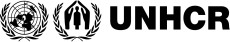 ITB NO – 2022 /SOP/SCU/ITB/002ANNEX – ACALENDAR OF ACTIVITIES Please note: The calendar of activities tentatively provides an indication of the time scheduled for the tender’s activities. However, UNHCR reserves the right to change the dates of the activities if required.S/N.Activities1.25/04/2022 -09/05/2022Public advertisement date of the  ITB tender  and closing date of tendering.2.20/04/2022 – 02/05/2022 Receiving of inquiries and requests for clarifications from bidders3.09/05/2022Tender Advertisement closing date4.10/05/2022 – 11/05/2022Opening of the  received Bids .5.12/05/2022 – 20/05/2022Technical and Financial evaluation process of the Bids.6.21/05/2022- 27/05/2022Contract  Approval /Award Decision 7.28/05/2022 – 31/05/2022Award of Contract to the successful bidder (s).